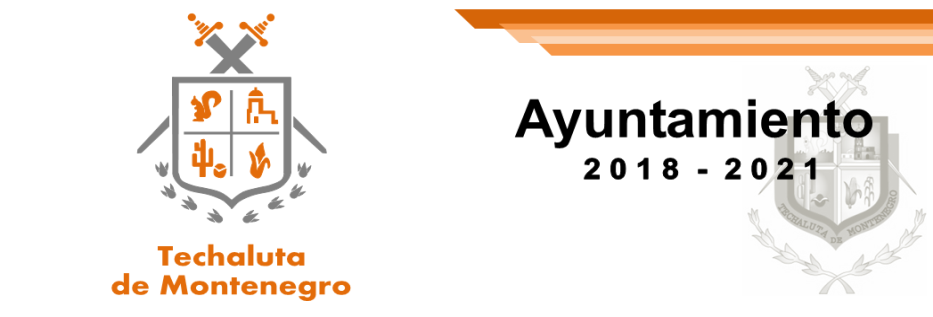 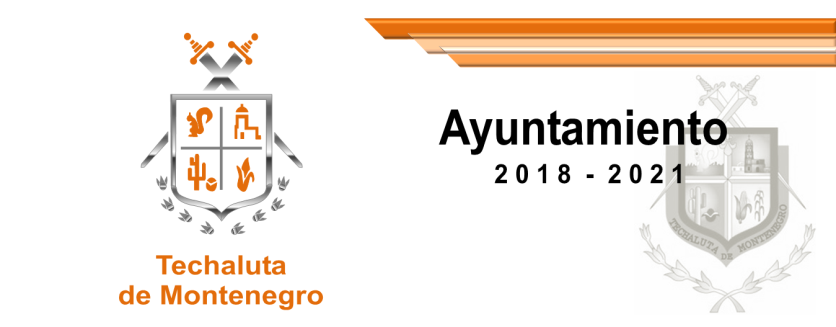                         DIRECCION ELECTRONICA PARA RECIBIR SOLICITUDESCORREO ELECTRONICO:   transparenciatecha@gmail.com y/o techaluta_jalisco@hotmail.comDIRECCION SOLICITUDES DE INFORMACION (INFOMEX):http://www.infomexjalisco.org.mx/InfomexJalisco/